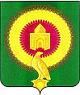 СОВЕТ ДЕПУТАТОВКАТЕНИНСКОГО СЕЛЬСКОГО ПОСЕЛЕНИЯВАРНЕНСКОГО МУНИЦИПАЛЬНОГО РАЙОНАЧЕЛЯБИНСКОЙ ОБЛАСТИРЕШЕНИЕ                           От      29  декабря    2023 года    № 25	«О внесении изменений и дополнений в бюджет Катенинского сельскогопоселения на 2023 год и на плановыйпериод 2024 и 2025 годов»Совет депутатов Катенинского сельского поселения РЕШАЕТ:1.Внести в бюджет Катенинского сельского поселения на 2023 год и на плановый период 2024 и 2025 годов, принятый решением Совета депутатов Катенинского сельского поселения от 22 декабря 2022 года № 21 (с изменениями от 08.02.2023г № 04, от 31.03.2023г №05, от 30.06.2023г № 09, от 29.09.2023г №11, от 30.11.2023г №17) следующие изменения:1) в статье 1:в пункте 1 п.п. 1 слова «в сумме 16797,48 тыс. рублей» заменить на слова «в сумме 16810,82 тыс. рублей», слова «в сумме 2210,00 тыс. рублей» заменить на слова «в сумме 2223,34 тыс. рублей»;в пункте 1 п.п.2 слова «в сумме 23297,48 тыс. рублей» заменить на слова «в сумме 23310,82 тыс. рублей»;- приложение 2 изложить в новой редакции (приложение 1 к настоящему решению);- приложение 4 изложить в новой редакции (приложение 2 к настоящему решению);- приложение 10 изложить в новой редакции (приложение 3 к настоящему решению).2. Настоящее Решение вступает в силу со дня его подписания и обнародования.Глава Катенинского сельского поселения	_____________	А.Т.ИскаковПредседатель Совета депутатов	_____________	Г.А.ДаньшинаПриложение 1к решению «О внесении изменений и дополнений в бюджет Катенинского сельского поселенияна 2023 год и на плановый период 2024 и 2025 годов»от 29 декабря  2023 года №25 Приложение 2к решению «О бюджете Катенинского сельского поселенияна 2023 год и на плановый период 2024 и 2025 годов»от 22 декабря 2022 года № 21Распределение бюджетных ассигнований по разделам, подразделам, целевым статьям, группам видов расходов бюджета Катенинского сельского поселения на 2023 годПриложение 2к решению «О внесении изменений и дополнений в бюджет Катенинского сельского поселенияна 2023 год и на плановый период 2024 и 2025 годов»от 29  декабря 2023 года №25 Приложение 6к решению «О бюджете Катенинского сельского поселенияна 2023 год и на плановый период 2024 и 2025 годов»от 22 декабря 2022 года № 21Ведомственная структура расходов бюджета Катенинского сельского поселения на 2023 год                                                                             тыс.рубПриложение 3к решению «О внесении изменений и дополнений в бюджет Катенинского сельского поселенияна 2023 год и на плановый период 2024 и 2025 годов»от 29 декабря  2023 года №25 Приложение 10к решению «О бюджете Катенинского сельского поселенияна 2023 год и на плановый период 2024 и 2025 годов»от 22 декабря 2022 года № 21Источники внутреннего финансирования дефицита бюджета Катенинского сельского поселения на 2023 год (тыс. рублей)  Единица измерения:тыс. руб.Наименование показателяКБККБККБККБКСуммаНаименование показателяРазделПодразделКЦСРКВРСумма123456ВСЕГО:23 310,82ОБЩЕГОСУДАРСТВЕННЫЕ ВОПРОСЫ015 419,23Функционирование высшего должностного лица субъекта Российской Федерации и муниципального образования0102827,63Расходы общегосударственного характера01029900400000827,63Глава муниципального образования01029900420301827,63Фонд оплаты труда государственных (муниципальных) органов01029900420301121635,66Взносы по обязательному социальному страхованию на выплаты денежного содержания и иные выплаты работникам государственных (муниципальных) органов01029900420301129191,97Функционирование Правительства Российской Федерации, высших исполнительных органов государственной власти субъектов Российской Федерации, местных администраций01042 849,04Расходы общегосударственного характера010499004000002 845,89Центральный аппарат010499004204012 845,89Фонд оплаты труда государственных (муниципальных) органов01049900420401121907,87Взносы по обязательному социальному страхованию на выплаты денежного содержания и иные выплаты работникам государственных (муниципальных) органов01049900420401129273,81Прочая закупка товаров, работ и услуг010499004204012441 147,29Закупка энергетических ресурсов01049900420401247461,86Иные межбюджетные трансферты0104990042040154055,05Уплата налога на имущество организаций, земельного и транспортного налога010499089000003,16Уплата налога на имущество организаций, земельного и транспортного налога государственными органами010499089204013,16Уплата налога на имущество организаций и земельного налога010499089204018511,32Уплата прочих налогов, сборов010499089204018521,84Обеспечение деятельности финансовых, налоговых и таможенных органов и органов финансового (финансово-бюджетного) надзора0106437,57Расходы общегосударственного характера01069900400000437,57Центральный аппарат01069900420401437,57Фонд оплаты труда государственных (муниципальных) органов01069900420401121336,08Взносы по обязательному социальному страхованию на выплаты денежного содержания и иные выплаты работникам государственных (муниципальных) органов01069900420401129101,49Другие общегосударственные вопросы01131 304,99Формирование муниципальной собственности (жилых и нежилых помещений, зданий, земельных участков и иных основных средств), проведение ремонтных, восстановительных работ объектов муниципальной собственности011372000720041 267,49Прочая закупка товаров, работ и услуг011372000720042441 267,49Другие мероприятия по реализации государственных функций0113990090000037,50Выполнение других обязательств государства0113990099930037,50Уплата иных платежей0113990099930085337,50НАЦИОНАЛЬНАЯ ОБОРОНА02131,70Мобилизационная и вневойсковая подготовка0203131,70Подпрограмма "Допризывная подготовка молодежи в Челябинской области"02034630000000131,70Осуществление полномочий по первичному воинскому учету на территориях, где отсутствуют военные комиссариаты02034630051180131,70Фонд оплаты труда государственных (муниципальных) органов0203463005118012189,72Взносы по обязательному социальному страхованию на выплаты денежного содержания и иные выплаты работникам государственных (муниципальных) органов0203463005118012927,09Прочая закупка товаров, работ и услуг0203463005118024414,89НАЦИОНАЛЬНАЯ БЕЗОПАСНОСТЬ И ПРАВООХРАНИТЕЛЬНАЯ ДЕЯТЕЛЬНОСТЬ032 098,16Защита населения и территории от чрезвычайных ситуаций природного и техногенного характера, пожарная безопасность03102 098,16Обеспечение первичными мерами пожарной безопасности03107100071001563,89Закупка энергетических ресурсов03107100071001247563,89Содержание и обеспечение необходимых условий для повышения пожарной безопасности населенных пунктов031071000710041 534,27Субсидии (гранты в форме субсидий), не подлежащие казначейскому сопровождению031071000710046331 534,27НАЦИОНАЛЬНАЯ ЭКОНОМИКА041 968,66Дорожное хозяйство (дорожные фонды)04091 968,66Содержание улично-дорожной сети и искусственных сооружений Варненского муниципального района040918000180011 518,66Прочая закупка товаров, работ и услуг040918000180012441 518,66Мероприятия по совершенствованию движения пешеходов и предупреждению аварийности с участием пешеходов04092400024002440,00Прочая закупка товаров, работ и услуг04092400024002244440,00Совершенствование организации дорожного движения0409240002400310,00Прочая закупка товаров, работ и услуг0409240002400324410,00ЖИЛИЩНО-КОММУНАЛЬНОЕ ХОЗЯЙСТВО054 558,78Благоустройство05034 558,78Освещение населённых пунктов05037400074001703,18Закупка энергетических ресурсов05037400074001247703,18Организация благоустройства и озеленения территории поселения05037400074002231,64Прочая закупка товаров, работ и услуг05037400074002244231,64Обслуживание и ремонт сетей уличного освещения05037400074003274,49Прочая закупка товаров, работ и услуг05037400074003244274,49Прочие мероприятия по благоустройству050374000740043 329,24Прочая закупка товаров, работ и услуг050374000740042443 329,24Реализация мероприятий по благоустройству сельских территорий0503990600000020,23Расходы на прочие мероприятия по благоустройству поселений0503990600050020,23Прочая закупка товаров, работ и услуг0503990600050024420,23ОХРАНА ОКРУЖАЮЩЕЙ СРЕДЫ06342,65Другие вопросы в области охраны окружающей среды0605342,65Региональный проект «Комплексная система об-ращения с твердыми коммунальными отходами»0605640G200000342,65Обеспечение контейнерным сбором образующихся в жилом фонде ТКО0605640G243120342,65Прочая закупка товаров, работ и услуг0605640G243120244342,65ОБРАЗОВАНИЕ07100,00Молодежная политика0707100,00Организация поисковой экспедиции по увековечиванию памяти погибших при защите Отечества07077500075001100,00Иные выплаты, за исключением фонда оплаты труда государственных (муниципальных) органов, лицам, привлекаемым согласно законодательству для выполнения отдельных полномочий07077500075001123100,00КУЛЬТУРА, КИНЕМАТОГРАФИЯ088 506,48Культура08018 506,48Организация деятельности клубных формирований080173000730015 138,11Фонд оплаты труда учреждений080173000730011111 920,84Взносы по обязательному социальному страхованию на выплаты по оплате труда работников и иные выплаты работникам учреждений08017300073001119579,24Прочая закупка товаров, работ и услуг080173000730012441 046,80Закупка энергетических ресурсов080173000730012471 591,23Проведение ремонта, поддержание зданий учреждений культуры в безопасном состоянии, комплексное оснащение клубов080173000730033 368,37Прочая закупка товаров, работ и услуг080173000730032443 368,37СОЦИАЛЬНАЯ ПОЛИТИКА10159,38Социальное обеспечение населения1003159,38Подпрограмма "Повышение качества жизни граждан пожилого возраста и иных категорий граждан"10032820000000159,38Осуществление мер социальной поддержки граждан, работающих и проживающих в сельских населенных пунктах и рабочих поселках Челябинской области10032820028380159,38Иные выплаты персоналу учреждений, за исключением фонда оплаты труда10032820028380112159,38ФИЗИЧЕСКАЯ КУЛЬТУРА И СПОРТ1125,78Массовый спорт110225,78Развитие физической культуры и массового спорта в сельском поселении1102700007000125,78Прочая закупка товаров, работ и услуг1102700007000124425,78Наименование показателяКБККБККБККБККБКСуммаНаименование показателяКВСРРазделПодразделКЦСРКВРСумма1234567ВСЕГО:23 310,82Администрация Катенинского сельского поселения Варненского муницапального района Челябинской области84223 310,82ОБЩЕГОСУДАРСТВЕННЫЕ ВОПРОСЫ842015 419,23Функционирование высшего должностного лица субъекта Российской Федерации и муниципального образования8420102827,63Расходы общегосударственного характера84201029900400000827,63Глава муниципального образования84201029900420301827,63Фонд оплаты труда государственных (муниципальных) органов84201029900420301121635,66Взносы по обязательному социальному страхованию на выплаты денежного содержания и иные выплаты работникам государственных (муниципальных) органов84201029900420301129191,97Функционирование Правительства Российской Федерации, высших исполнительных органов государственной власти субъектов Российской Федерации, местных администраций84201042 849,04Расходы общегосударственного характера842010499004000002 845,89Центральный аппарат842010499004204012 845,89Фонд оплаты труда государственных (муниципальных) органов84201049900420401121907,87Взносы по обязательному социальному страхованию на выплаты денежного содержания и иные выплаты работникам государственных (муниципальных) органов84201049900420401129273,81Прочая закупка товаров, работ и услуг842010499004204012441 147,29Закупка энергетических ресурсов84201049900420401247461,86Иные межбюджетные трансферты8420104990042040154055,05Уплата налога на имущество организаций, земельного и транспортного налога842010499089000003,16Уплата налога на имущество организаций, земельного и транспортного налога государственными органами842010499089204013,16Уплата налога на имущество организаций и земельного налога842010499089204018511,32Уплата прочих налогов, сборов842010499089204018521,84Обеспечение деятельности финансовых, налоговых и таможенных органов и органов финансового (финансово-бюджетного) надзора8420106437,57Расходы общегосударственного характера84201069900400000437,57Центральный аппарат84201069900420401437,57Фонд оплаты труда государственных (муниципальных) органов84201069900420401121336,08Взносы по обязательному социальному страхованию на выплаты денежного содержания и иные выплаты работникам государственных (муниципальных) органов84201069900420401129101,49Другие общегосударственные вопросы84201131 304,99Формирование муниципальной собственности (жилых и нежилых помещений, зданий, земельных участков и иных основных средств), проведение ремонтных, восстановительных работ объектов муниципальной собственности842011372000720041 267,49Прочая закупка товаров, работ и услуг842011372000720042441 267,49Другие мероприятия по реализации государственных функций8420113990090000037,50Выполнение других обязательств государства8420113990099930037,50Уплата иных платежей8420113990099930085337,50НАЦИОНАЛЬНАЯ ОБОРОНА84202131,70Мобилизационная и вневойсковая подготовка8420203131,70Подпрограмма "Допризывная подготовка молодежи в Челябинской области"84202034630000000131,70Осуществление полномочий по первичному воинскому учету на территориях, где отсутствуют военные комиссариаты84202034630051180131,70Фонд оплаты труда государственных (муниципальных) органов8420203463005118012189,72Взносы по обязательному социальному страхованию на выплаты денежного содержания и иные выплаты работникам государственных (муниципальных) органов8420203463005118012927,09Прочая закупка товаров, работ и услуг8420203463005118024414,89НАЦИОНАЛЬНАЯ БЕЗОПАСНОСТЬ И ПРАВООХРАНИТЕЛЬНАЯ ДЕЯТЕЛЬНОСТЬ842032 098,16Защита населения и территории от чрезвычайных ситуаций природного и техногенного характера, пожарная безопасность84203102 098,16Обеспечение первичными мерами пожарной безопасности84203107100071001563,89Закупка энергетических ресурсов84203107100071001247563,89Содержание и обеспечение необходимых условий для повышения пожарной безопасности населенных пунктов842031071000710041 534,27Субсидии (гранты в форме субсидий), не подлежащие казначейскому сопровождению842031071000710046331 534,27НАЦИОНАЛЬНАЯ ЭКОНОМИКА842041 968,66Дорожное хозяйство (дорожные фонды)84204091 968,66Содержание улично-дорожной сети и искусственных сооружений Варненского муниципального района842040918000180011 518,66Прочая закупка товаров, работ и услуг842040918000180012441 518,66Мероприятия по совершенствованию движения пешеходов и предупреждению аварийности с участием пешеходов84204092400024002440,00Прочая закупка товаров, работ и услуг84204092400024002244440,00Совершенствование организации дорожного движения8420409240002400310,00Прочая закупка товаров, работ и услуг8420409240002400324410,00ЖИЛИЩНО-КОММУНАЛЬНОЕ ХОЗЯЙСТВО842054 558,78Благоустройство84205034 558,78Освещение населённых пунктов84205037400074001703,18Закупка энергетических ресурсов84205037400074001247703,18Организация благоустройства и озеленения территории поселения84205037400074002231,64Прочая закупка товаров, работ и услуг84205037400074002244231,64Обслуживание и ремонт сетей уличного освещения84205037400074003274,49Прочая закупка товаров, работ и услуг84205037400074003244274,49Прочие мероприятия по благоустройству842050374000740043 329,24Прочая закупка товаров, работ и услуг842050374000740042443 329,24Реализация мероприятий по благоустройству сельских территорий8420503990600000020,23Расходы на прочие мероприятия по благоустройству поселений8420503990600050020,23Прочая закупка товаров, работ и услуг8420503990600050024420,23ОХРАНА ОКРУЖАЮЩЕЙ СРЕДЫ84206342,65Другие вопросы в области охраны окружающей среды8420605342,65Региональный проект «Комплексная система об-ращения с твердыми коммунальными отходами»8420605640G200000342,65Обеспечение контейнерным сбором образующихся в жилом фонде ТКО8420605640G243120342,65Прочая закупка товаров, работ и услуг8420605640G243120244342,65ОБРАЗОВАНИЕ84207100,00Молодежная политика8420707100,00Организация поисковой экспедиции по увековечиванию памяти погибших при защите Отечества84207077500075001100,00Иные выплаты, за исключением фонда оплаты труда государственных (муниципальных) органов, лицам, привлекаемым согласно законодательству для выполнения отдельных полномочий84207077500075001123100,00КУЛЬТУРА, КИНЕМАТОГРАФИЯ842088 506,48Культура84208018 506,48Организация деятельности клубных формирований842080173000730015 138,11Фонд оплаты труда учреждений842080173000730011111 920,84Взносы по обязательному социальному страхованию на выплаты по оплате труда работников и иные выплаты работникам учреждений84208017300073001119579,24Прочая закупка товаров, работ и услуг842080173000730012441 046,80Закупка энергетических ресурсов842080173000730012471 591,23Проведение ремонта, поддержание зданий учреждений культуры в безопасном состоянии, комплексное оснащение клубов842080173000730033 368,37Прочая закупка товаров, работ и услуг842080173000730032443 368,37СОЦИАЛЬНАЯ ПОЛИТИКА84210159,38Социальное обеспечение населения8421003159,38Подпрограмма "Повышение качества жизни граждан пожилого возраста и иных категорий граждан"84210032820000000159,38Осуществление мер социальной поддержки граждан, работающих и проживающих в сельских населенных пунктах и рабочих поселках Челябинской области84210032820028380159,38Иные выплаты персоналу учреждений, за исключением фонда оплаты труда84210032820028380112159,38ФИЗИЧЕСКАЯ КУЛЬТУРА И СПОРТ8421125,78Массовый спорт842110225,78Развитие физической культуры и массового спорта в сельском поселении8421102700007000125,78Прочая закупка товаров, работ и услуг8421102700007000124425,78НаименованиеАдминистраторКод источника финансирования по бюджетной классификацииУтвержденные бюджетные назначенияИТОГО000900000000000000006500.00Увеличение остатков средств, всего84200000000000000000-16810,82Увеличение остатков средств бюджетов84201050000000000500-16810,82Увеличение прочих остатков средств бюджетов84201050200000000500-16810,82Увеличение прочих остатков денежных средств бюджетов84201050201000000510-16810,82Увеличение прочих остатков денежных средств бюджетов сельских поселений84201050201100000510-16810,82Уменьшение остатков средств, всего8420000000000000000023310,82Уменьшение остатков средств бюджетов8420105000000000060023310,82Уменьшение прочих остатков средств бюджетов8420105020000000060023310,82Уменьшение прочих остатков денежных средств бюджетов8420105020100000061023310,82Уменьшение прочих остатков денежных средств бюджетов сельских поселений8420105020110000061023310,82